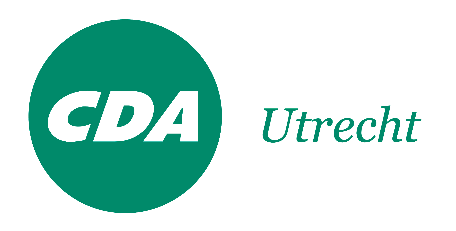 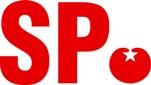 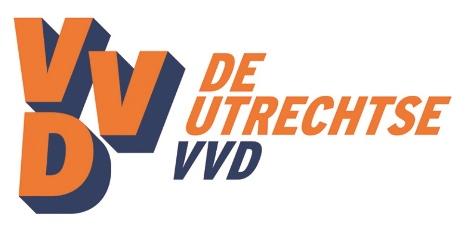 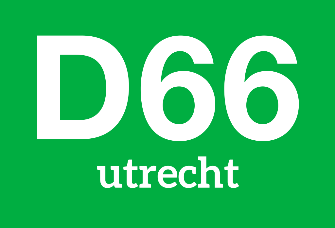 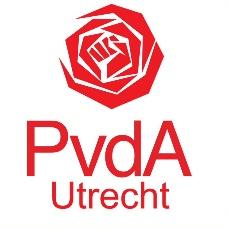 Motie: Naar een Werkplaats die werktDe gemeenteraad van Utrecht, in vergadering bijeen op 21 januari 2021,Constaterende dat:Onder bewoners uit de wijk Overvecht regelmatig onduidelijkheid bestaat over de initiatieven en communicatie van Werkplaats Overvecht;Deze onduidelijkheid is terug te voeren op de verhouding tussen de gemeente en De Werkplaats, waarbij rollen regelmatig door elkaar lopen;Communicatie daar De Werkplaats met regelmaat tot irritatie in de wijk leidt;Overwegende dat:Onduidelijkheid over de  verhouding tussen gemeente en werkplaats leidt tot verwarring bij  bewoners van de wijk Overvecht, waardoor de geloofwaardigheid van gemeentelijk beleid wordt ondergraven;Hiermee vervuiling van verantwoordelijkheden dreigt te ontstaan en dit raakt aan de positie van de raad bij politieke besluitvorming; Van de gemeente mag worden gevraagd dat zei duidelijkheid schept in de verhouding tussen Werkplaats Overvecht en de rol die zij heeft bij de uitvoering van gemeentelijk beleid;Draagt het college op:Duidelijkheid te creëren over de relatie tussen de gemeente en Werkplaats Overvecht en over de rol die Werkplaats Overvecht heeft bij het beleid ten aanzien van Overvecht;De Raad te informeren over de verhouding tussen de gemeente en Werkplaats Overvecht en de manier waarop rolvermenging in de toekomst zal worden voorkomen;En hierover richting de bewoners van de wijk Overvecht te communiceren;En gaat over tot de orde van de dag.Ingediend door:Bert van Steeg, CDATim Schipper, SPQueeny Rajkowski, VVDMo Saiah, D66,Rick van der Zweth, PvdA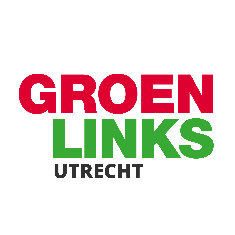 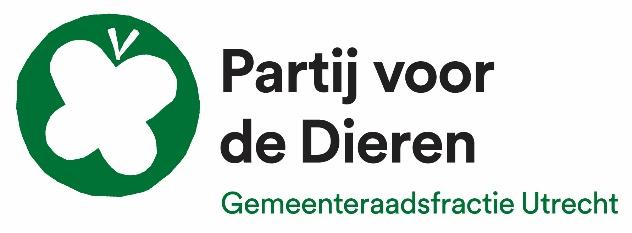 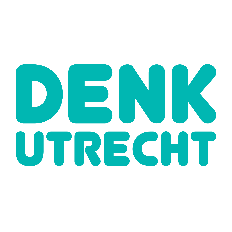 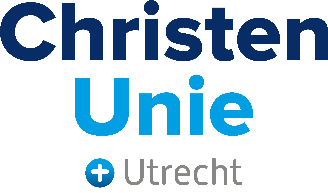 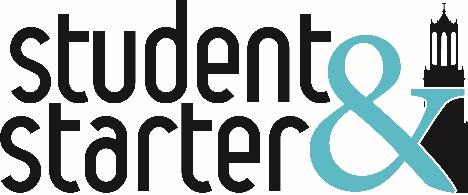 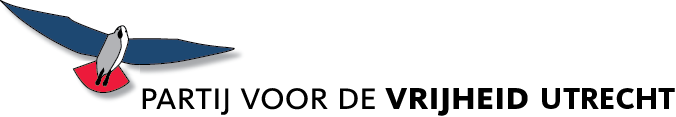 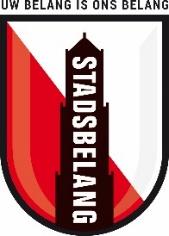 